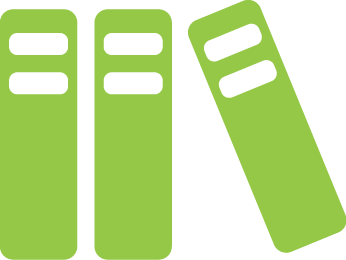 Relatório de LivroNome:[O Seu Nome]Data:[Data do Relatório]Título do Livro:[Título do Livro]Autor do Livro:[Autor do Livro]Data da Publicação:[Data]Número de Páginas:[Páginas]Personagens Principais:[Faça uma lista e uma descrição breve das personagens principais.]Cenário:[Descreva o cenário onde decorre a história do livro.]Sinopse:[Resuma a história.]Pontos-chave/Conflito:[O que motiva as personagens principais? Que problemas ou eventos que dão origem à história?]Análise/Evolução:[Conte a história tal como a vê. Adicione a sua crítica aqui.]